WhatsApp EinverständniserklärungPräambelDer Ruderverein Babensham-Wasserburg von 1981 e.V. will eine WhatsApp Gruppe für interessierte Aktive und deren Eltern und Anverwandten sowie Trainer und Betreuern gründen, in der wir Nachrichten und Informationen austauschen und auch Bilder von Wettkämpfen, Veranstaltungen und interessantem Vereinsgeschehen untereinander austauschen können. Hierbei werden natürlich auch Personen und Situationen in die Gruppe gestellt. In Anbetracht der möglichen datenschutzrechtlichen Probleme werden in diese Gruppe nur diejenigen Freiwilligen eingestellt, die die folgende Erklärung unterschreiben und sich mit der innerhalb der Gruppe veröffentlichten Daten, Bilder und Informationen einverstanden erklären. Dies soll Missverständnisse beim Kontakt untereinander ausschließen. Sollte ein Mitglied der Gruppe sich nicht an die gesetzlichen Vorgaben, insbesondere strafrechtliche und datenschutzrechtliche Gegebenheiten halten, wird er unverzüglich aus der WhatsApp Gruppe entfernt. Wir weisen darauf hin, dass jeder für die in die WhatsApp Gruppe gestellte Information, egal welche Art, selbst verantwortlich ist und durch das Einstellen in die WhatsApp Gruppe jegliche Bildrechte u.a. aufgibt.Ich _________________________________________________________________                                            (Name, Vorname, Geburtsdatum) ___________________________________________________________________                (Ggf. Namen des/der betroffenen Kindes/Kinder mit Geburtsdatum)bin damit einverstanden, dass meine Mobilfunknummer in die WhatsApp Gruppe des Ruderverein Babensham-Wasserburg von 1981 e.V. aufgenommen wird und für jeden innerhalb der Gruppe sichtbar und erreichbar ist. Weiterhin ist mir bewusst, dass somit alle Gruppenmitglieder mein WhatsApp Benutzerkonto (je nach meinen persönlichen Einstellungen) einsehen können und diese ggf. ihrem Telefonbuch und eigenen Datenbanken zufügen können. Ich verpflichte mich jedoch ausdrücklich dazu, die somit erhaltenen Daten in keiner Weise an Dritte insbesondere nicht an gewerbliche Institutionen oder Firmen, weiterzugeben, ohne zuvor die Zustimmung, Einwilligung oder Genehmigung der betreffenden Person oder deren Erziehungsberechtigten, Vertreter oder Bevollmächtigten einzuholen. Seite 1 von 2 WhatsApp EinverständniserklärungMeine Mobilfunknummer lautet       ____________________________ Zutreffendes bitte ankreuzen: ○                          ich bin damit einverstanden, dass Bilder, die bei Vereinsaktionen von mir und                                           meinem Kind gemacht werden in die Gruppe gestellt werden und trete somit für                                     diese Daten das Recht am eigenen Bild ab. ○                           Ich bin nicht damit einverstanden, dass Bilder, die bei Vereinsaktionen von mir und                               meinem Kind gemacht werden, in die Gruppe gestellt werden. Diese Einverständniserklärung ist jederzeit und ohne Angabe von Gründen wiederrufbar. Dazu reicht eine formlose Mitteilung per E-Mail an die oben genannte E-Mail-Adresse. Ort:                ____________________________________________ Datum:          ____________________________________________ Unterschrift: ____________________________________________ Bei Minderjährigen ist zusätzlich die Unterschrift eines Erziehungsberechtigten erforderlich:Unterschrift Erziehungsberechtigter: ____________________________________Seite 2 von 2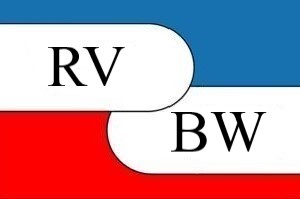           Ruderverein                   Babensham-Wasserburg von 1981 e.V.RudervereinBabensham- Wasserburgvon 1981 e.V.Odelshamer Au 283547 BabenshamEmail: ruderverein@rv-bw.deTel.: 0151/15962234Datum: 11.11.2021